I Clásica Cambre				25 Septiembre 2021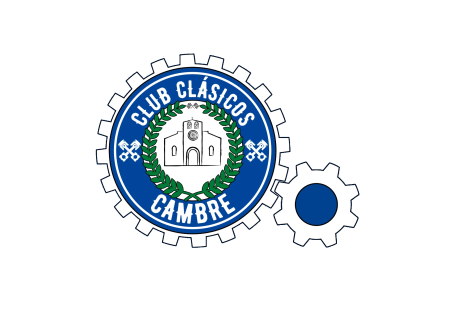  Boletín de Inscripción 				Consultas: 619.303.833	Deberá enviarse cubierto y firmado, junto con el justificante de ingreso a info@clasicoscambre.com  V = Propio del vehículo, B = Biciclómetro, D = Digital, E = Electromecánico, O = Otros (Especificar)Los ingresos y transferencias deberán realizarse por el importe exacto de la inscripción e indicando el nombre del participante del Rally.La solicitud de inscripción no se considerará formalizada si no incluye los derechos de inscripción y toda la documentación solicitada y debidamente cumplimentada. Sin seguro en vigor, ITV al día y Certificado de Vacunación NO SE AUTORIZARÁ A TOMAR LA SALIDA.PROTECCIÓN DE DATOS: De acuerdo a lo establecido en la LOPD, les informamos que los datos que nos facilitan serán incorporados a los ficheros de titularidad privada de la Asociación ‘CLUB CLASICOS CAMBRE’ cuyo domicilio consta en el presente documento, que cumple con las medidas de seguridad establecidas en la normativa vigente y cuya finalidad es, entre otras, la organización de eventos de regularidad. Como PARTICIPANTE podrá ejercitar sus derechos ARCO, comunicándolo por escrito a la dirección anteriormente indicada. Así mismo, el PARTICIPANTE autoriza a comunicar sus datos personales e imagen a terceros, para su utilización en las finalidades que sean necesarias, considerándose el PARTICIPANTE informado de estas cesiones en virtud de la presente cláusula.ConductorNombre y ApellidosTeléfonoDirección EMailF.NacimientoConductorConductorDirección PostalPoblación / ProvinciaPoblación / ProvinciaCod. PostalConductorNaveganteNombre y ApellidosTeléfonoDirección EMailF.NacimientoNaveganteNaveganteDirección PostalPoblación / ProvinciaPoblación / ProvinciaCod. PostalNaveganteVehículoMarca y ModeloMarca y ModeloVersiónMatrículaAñoVehículoVehículoAparato Medidor (1)Compañía de SegurosCompañía de SegurosNúmero de PólizaNúmero de PólizaVehículoClub / EscuderíaLocalidadComida Adicional (Previa Solicitud)55 €